ПРОЕКТ «____»__________2023                                                                           №_____Об утверждении «Положения по демонтажу самовольно установленных и (или) незаконно эксплуатируемых некапитальных строений и сооружений, нестационарных торговых объектов (далее - объекты) на территории Старонижестеблиевского сельского поселения Красноармейского района»В соответствии с Федеральным законом от 06.10.2003 г. № 131-ФЗ «Об общих принципах организации местного самоуправления в Российской Федерации», в соответствии с Уставом Старонижестеблиевского сельского поселения Красноармейского района, п о с т а н о в л я ю:1. Утвердить «Положение по демонтажу самовольно установленных и (или) незаконно эксплуатируемых некапитальных строений и сооружений, нестационарных торговых объектов (далее - объекты) на территории Старонижестеблиевского сельского поселения Красноармейского района», согласно приложению.2. Общему отделу (Супрун Н.В.)  Старонижестеблиевского сельского поселения Красноармейского района обнародовать настоящее постановление в установленном порядке и разместить его на официальном сайте сельского поселения Красноармейского района в информационно-телекоммуникационной сети «Интернет».3. Контроль за выполнением настоящего постановления оставляю за собой.4. Постановление вступает в силу со дня его обнародования.Глава Старонижестеблиевского  сельского поселенияКрасноармейского района                                                                В.В.НовакПриложениек постановлению администрацииСтаронижкстеблиевского сельского поселения от «___»_______2023 № ____Положениепо демонтажу самовольно установленных и (или) незаконно эксплуатируемых некапитальных строений и сооружений, нестационарных торговых объектов на территории Старонижестеблиевского сельского поселения Красноармейского района 1. Общие положения1.1. Целью настоящего Положения является рациональное использование земли на территории Старонижестеблиевского сельского поселения Красноармейского района для обеспечения исполнения полномочий по благоустройству и озеленению территории сельского поселения, недопущение неправомерного использования земельных участков, находящихся в муниципальной собственности и государственная собственность на которые не разграничена.1.2. Положение о демонтаже самовольно установленных и (или) незаконно эксплуатируемых некапитальных строений и сооружений, нестационарных торговых объектов (далее - объекты) территории Старонижестеблиевского сельского поселения Красноармейского района (далее - Положение) определяет порядок выявления, демонтажа, хранения и возврата неправомерно размещенных на территории Старонижестеблиевского сельского поселения Красноармейского района.1.3. Положение разработано в соответствии с Градостроительным кодексом Российской Федерации, Гражданским кодексом Российской Федерации, Земельным кодексом Российской Федерации, федеральными законами от 06.10.2003 N 131-ФЗ "Об общих принципах организации местного самоуправления в Российской Федерации", от 28.12.2009 N 381-ФЗ "Об основах государственного регулирования торговой деятельности в Российской Федерации", иными нормативными правовыми актами Российской Федерации, Краснодарского края, Красноармейского района и муниципальными правовыми актами Старонижестеблиевского сельского поселения Красноармейского района.1.4. Положение не распространяется на правоотношения, связанные с осуществлением мероприятий по сносу самовольных построек, являющихся объектами капитального строительства, либо иных объектов, зарегистрированных в установленном законодательством порядке в качестве объектов недвижимого имущества.1.5. Принудительному демонтажу подлежат следующие самовольно установленные и (или) незаконно эксплуатируемые некапитальные строения и сооружения, нестационарные торговые объекты:а) самовольно установленные, в том числе: металлические контейнеры, не капитальные гаражи, металлические тенты, навесы, хозяйственные и вспомогательные сооружения, сараи, ограждения, ограждающие конструкции, рекламные и информационные стенды, щитыб) нестационарные объекты, размещенные (установленные) вне или с нарушением утвержденной схемы размещения нестационарных торговых объектов, а также в отсутствие договора, предоставляющего право на размещение нестационарного объекта;в) объекты в случае, если срок действия документов, являющихся основанием для их размещения, истек;г) объекты, размещенные (установленные) в отсутствие оформленных в установленном порядке правоустанавливающих документов на земельный участок, в том числе при прекращении действия ранее оформленных таких документов, а также на землях, не отведенных для этих целей в установленном порядке.1.6. Установка и (или) эксплуатация некапитальных строений и сооружений, нестационарных торговых объектов на земельных участках, государственная собственность на которые не разграничена, и (или) земельных участках, находящихся в собственности Старонижестеблиевского сельского поселения Красноармейского района, без правоустанавливающих документов на земельный участок и оформления разрешительной документации запрещается.1.7. Настоящий Порядок является обязательным для исполнения всеми физическими и юридическими лицами – владельцами некапитальных строений и сооружений, нестационарных торговых объектов, независимо от их организационно-правовой формы.1.8. В случае установки и (или) эксплуатации некапитальных строений и сооружений, нестационарных торговых объектов без разрешительной документации их владельцы подлежат привлечению к административной ответственности в установленном законом порядке, а некапитальные строения и сооружения подлежат демонтажу в соответствии с настоящим Порядком.2. Порядок выявления и демонтажа самовольно установленных и (или) незаконно эксплуатируемых некапитальных строений и сооружений, нестационарных торговых объектов на территории Старонижестеблиевского сельского поселения Красноармейского района2.1. Выявление самовольно установленных и (или) незаконно эксплуатируемых некапитальных строений и сооружений, нестационарных торговых объектов осуществляется при следующих обстоятельствах:а) на основании обращений граждан, юридических лиц, индивидуальных предпринимателей, информации органов государственной власти, в средствах массовой информации, правоохранительных органов, содержащих сведения о неправомерном размещении некапитальных объектов;б) путем непосредственного обнаружения при осуществлении мероприятий по инвентаризации некапитальных объектов;в) в рамках мониторинга использования земель, расположенных в границах Старонижестеблиевского сельского поселения Красноармейского района;г) при иных обстоятельствах, предусмотренных действующим законодательством РФ.2.2. Организация работы по выявлению самовольно установленных и (или) незаконно эксплуатируемых некапитальных строений и сооружений, нестационарных торговых объектов, а также проверка поступившей согласно подпункту пункта 2.1 Положения и решение о признании неправомерно размещенного некапитального объекта осуществляется уполномоченным органом, определяемом Распоряжением администрации Старонижестеблиевского сельского поселения Красноармейского района (далее — Уполномоченный орган.)2.3. При обнаружении самовольно установленных и (или) незаконно эксплуатируемых некапитальных строений и сооружений, нестационарных торговых объектов Уполномоченный орган составляется акт по форме, согласно приложению №1 к настоящему Положению: один экземпляр для Уполномоченного органа, второй – для вручения лицу, осуществившему размещение объекта.2.4. На основании составленного акта Уполномоченный орган в течение 5 дней выдает собственнику объекта предписание, согласно приложению № 2, о демонтаже самовольно установленных и (или) незаконно эксплуатируемых некапитальных строений и сооружений, нестационарных торговых объектов и освобождении занимаемого им земельного участка с указанием срока демонтажа – 10 (десяти) календарных дней с момента получения предписания.Если собственник объекта установлен, предписание выдается ему лично под роспись.В случае невозможности вручения предписания собственнику объекта по причине его уклонения от вручения или иной причине предписание направляется ему по почте заказным письмом с уведомлением, о чем Уполномоченным органом делается отметка на бланке предписания с указанием причины его невручения.2.5. В случае, если правообладатель некапитального объекта не установлен, Уполномоченный орган, составивший акт о выявлении неправомерно размещенного некапитального объекта, обеспечивает:а) размещение сведений о выявлении неправомерно размещенного некапитального объекта, а также акта и предписания об устранении нарушений на официальном сайте администрации Старонижестеблиевского сельского поселения Красноармейского района в сети Интернет http://maradmin.ru/,б) опубликование извещения о выявлении незаконно расположенного некапитального объекта в газете "Голос Правды", где также указывает информацию о размещении на официальном сайте администрации Старонижестеблиевского сельского поселения Красноармейского района я в сети Интернет https://www.snsteblievskaya.ru  , предусмотренных подпунктом "а" настоящего пункта;в) размещение акта и предписания об устранении нарушений, а также нанесение соответствующей надписи специальными средствами, устойчивыми к воздействию окружающей среды, с указанием срока для демонтажа некапитального объекта в добровольном порядке, непосредственно на некапитальном объекте, что подтверждается средствами фотофиксации.2.6. Демонтаж неправомерно размещенного некапитального объекта должен быть осуществлен его правообладателем своими силами и (или) за счет собственных средств не позднее 10 (десяти) календарных дней со дня вручения ему акта и требования о демонтаже.2.7. В случае невыполнения правообладателем некапитального объекта в установленный пунктом 2.6 Положения срок требования о демонтаже некапитального объекта или по истечении 30 календарных дней со дня выполнения мероприятий, предусмотренных подпунктами "а", "в" пункта 2.5 Положения (в случае, если правообладатель некапитального объекта не выявлен), Уполномоченный орган, не позднее 5 рабочих дней со дня окончания указанных сроков, разрабатывает проект постановления администрации Старонижестеблиевского сельского поселения Красноармейского района о демонтаже некапитального объекта (далее - постановление).Постановление администрации Старонижестеблиевского сельского поселения Красноармейского района о демонтаже (перемещении) самовольно установленных и (или) незаконно эксплуатируемых некапитальных строений и сооружений, нестационарных торговых объектов должно содержать следующую информацию:- место расположения объекта, подлежащего демонтажу, с указанием кадастрового номера земельного участка, на котором он размещается (при наличии);- основание демонтажа объекта;- поручение уполномоченной организации о демонтаже и данные об уполномоченной организации, осуществляющей демонтаж (далее - Организация, осуществляющая демонтаж) в установленном законодательством порядке;- место хранения демонтированного объекта и находящихся при нем в момент демонтажа материальных ценностей;- дату и время начала работ по демонтажу нестационарного торгового объекта.На объект вывешивается копия постановления о демонтаже и наносится соответствующая надпись с указанием даты проведения демонтажа, о чем Уполномоченным органом делается отметка на постановлении о демонтаже с указанием причины его невручения.2.8. Состав комиссии по демонтажу (перемещению) самовольно установленных и (или) незаконно эксплуатируемых некапитальных строений и сооружений, нестационарных торговых объектов определятся Постановлением администрации Старонижестеблиевского сельского поселения Красноармейского района.2.9. Отсутствие правообладателя объекта при его демонтаже не является препятствием для демонтажа некапитального объекта.2.10. В случае отсутствия правообладателя самовольно установленного и (или) незаконно эксплуатируемого некапитального строения и сооружения, нестационарного торгового объекта или его отказа от добровольного демонтажа (перемещения) указанного объекта и вывоза товаров, оборудования или иного имущества, находящегося в нем, либо в случае отсутствия правообладателя объекта, Уполномоченный орган, в присутствии представителей полиции, осуществляет вскрытие самовольно установленного и (или) незаконно эксплуатируемого некапитального строения и сооружения, нестационарного торгового объекта, фотофиксацию указанного имущества, опечатывает объект, составляет опись имущества, присваивает объекту уникальный номер, идентифицирующий объект на время его хранения, и обеспечивает перемещение объекта на специально организованную для хранения площадку и передачу по акту уполномоченному лицу, осуществляющему хранение.2.11. В случае если демонтаж незаконно размещенного объекта невозможен без нанесения ущерба назначению указанного объекта Уполномоченный орган, в присутствии официальных представителей полиции, производит опись товаров, оборудования или иного имущества, находящегося в незаконно размещенном объекте, фотофиксацию указанного имущества, его перемещение на специально организованную для хранения площадку и передачу по акту на хранение вместе с демонтированным объектом (его составляющими элементами).При наличии возможности демонтажа некапитального объекта без его разборки на составляющие элементы, демонтаж некапитального объекта осуществляется путем перемещения на специально организованную площадку.В случае нахождения в подлежащем демонтажу некапитальном объекте какого-либо имущества (товары, оборудование и т.п.) и отказа правообладателя некапитального объекта от вывоза указанного имущества, а также если правообладатель некапитального объекта не был установлен, Уполномоченный орган, осуществляет фотофиксацию вышеуказанного имущества и составляет опись по форме согласно приложению 4 к Положению. Указанное имущество подлежит перемещению и хранению на специально организованной площадке совместно с демонтируемым некапитальным объектом.2.12. Администрация Старонижестеблиевского сельского поселения Красноармейского района определяет перечень площадок для хранения подлежащих перемещению и (или) демонтажу объектов, не являющихся объектами капитального строительства, и организацию-исполнителя муниципального заказа для проведения работ по сносу (демонтажу, транспортировке) незаконно размещенного объекта.2.13. По итогам демонтажа некапитального объекта Уполномоченным органом:а) составляется акт о демонтаже неправомерно размещенного некапитального объекта на территории Старонижестеблиевского сельского поселения Красноармейского района по форме согласно приложению 4 к Положению, в котором должны быть зафиксированы действия, совершенные в процессе демонтажа. Материалы фото и видеофиксации, а также составленные в процессе осуществления демонтажа акты (в том числе опись имущества) являются неотъемлемой частью акта о демонтаже;б) обеспечивается размещение информации об осуществлении демонтажа некапитального объекта на официальном сайте Старонижестеблиевского сельского поселения Красноармейского района в сети Интернет https://www.snsteblievskaya.ru 2.14. Демонтированный некапитальный объект (его составляющие элементы), а также находившееся в нем имущество Уполномоченный орган передает Организации, осуществляющей демонтаж, по акту передачи на хранение.3. Хранение и возврат демонтированных некапитальных объектов3.1. Хранение демонтированных некапитальных объектов осуществляется на площадках, определяемых в соответствии с п. 2.12 настоящего положения.3.2. Правообладатель самовольно установленных и (или) незаконно эксплуатируемых некапитальных строений и сооружений, нестационарных торговых объектов в целях возврата ему находящегося на хранении демонтированного некапитального объекта (его составляющих элементов), а также имущества (далее — предмет Хранения) обращается с заявлением в администрацию Старонижестеблиевского сельского поселения Красноармейского района.К заявлению прилагаются документы, подтверждающие принадлежность самовольно установленных и (или) незаконно эксплуатируемых некапитальных строений и сооружений, нестационарных торговых объектов правообладателю (копия ранее действовавшего договора пользования земельным участком для размещения объекта, либо договора на размещение объекта, не являющегося объектом капитального строительства, договора на размещение нестационарного торгового объекта, решение суда об установлении права собственности на объект, не являющийся объектом капитального строительства, а также иные документы, по желанию правообладателя).Администрация Старонижестеблиевского сельского поселения Красноармейского района в течение 30 дней со дня получения от правообладателя объекта заявления и комплекта документов, указанных в абзаце втором пункта 3.2. настоящего Положения, принимает решение о возврате предмета хранения либо об отказе в возврате предмета хранения и информирует правообладателя о принятом решении.Возврат предмета хранения осуществляется после оплаты правообладателем объекта расходов, связанных с демонтажем, перевозкой и хранением некапитального объекта, с составлением акта о возврате по форме согласно приложению № 5 к настоящему Положению. Размер расходов, связанных с демонтажем, определяется на основании цен на платные услуги Организации, осуществляющей демонтажОснованиями для отказа в выдаче предмета хранения являются непредставление правообладателем документов, подтверждающих принадлежность объекта правообладателю, и (или) представление документов, содержащих недостоверные сведения.3.3. В случае принятия администрацией Старонижестеблиевского сельского поселения Красноармейского района решения о возврате предмета хранения правообладатель объекта в течение 7 рабочих дней по окончании срока, указанного в пункте 3.2. настоящего Положения, обязан принять предмет хранения по акту приема-передачи.3.4. Если по истечению трех месяцев не установлен владелец демонтированного некапитального объекта или установленный владелец не обратился за возвратом своего имущества, Организация проводит мероприятия по утилизации некапитального строения и сооружения (товаров, оборудования или иного имущества, при наличии таковых в строении или сооружении) в соответствии с действующим законодательством.Глава Старонижестеблиевского  сельского поселенияКрасноармейского района                                                                В.В.НовакПриложение № 1 к положениюпо демонтажу неправомерно установленных некапитальных объектов на территории Старонижестеблиевского сельского поселенияАкт № _________об обнаружении неправомерно установленного некапитального объекта «___» ____________ 20___ г.                                  ___________час ______ мин. Адрес:_________________________________________________________________________________________________________________________(Ф. И.О., должность представителя Уполномоченного органа)составил (а) настоящий акт о том, что_____________________________ __________________________________________________________________(адрес и место расположения нестационарного объекта)__________________________________________________________________(данные юридического или физического лица (ИП), адрес)установлен________________________________________________________(тип нестационарного объекта)Описание нестационарного объекта:______________________________ ____________________________________________________________________________________________________________________________________описание земельного участка:____________________________________  ____________________________________________________________________________________________________________________________________Подпись должностного лица администрации Старонижестеблиевского сельского поселения Красноармейского района:______________________________________________________________Приложение:1.  Фотография нестационарного объекта;2.  Схематический чертеж размещения нестационарного объекта.Приложение № 2 к положениюпо демонтажу неправомерно установленных некапитальных объектов на территории Старонижестеблиевского сельского поселения                                                      Предписаниеоб устранении нарушенийст. Старонижестеблиевская                               «____»_____________20__ года Выдано_________________________________________________________________________________________________________________________(данные лица, самовольно установившего некапитальный объект: Ф. И.О.– для индивидуальных предпринимателей; наименование, адрес – для юридического лица – при наличии соответствующей информации)в отношении самовольно установленного некапитального объекта______________________________________________________________________(наименование самовольно установленного некапитального объекта)расположенного по адресу:______________________________________ __________________________________________________________________Уполномоченным органом в составе______________________________ __________________________________________________________________(должность, Ф. И.О.)составлен Акт об обнаружении факта самовольного размещения некапитального объекта________________________________________________________________________________________________________________ (дата и номер Акта)Предлагаем в течение 10 дней с момента получения Предписания (в случае, если собственник Объекта известен), либо в течение 10 дней с момента размещения Предписания на Объекте (в случае, если собственник Объекта неизвестен) Вашими силами и средствами освободить незаконно занимаемую территорию от самовольно установленного некапитального объекта.В случае неисполнения настоящего требования Вы можете быть привлечены к административной ответственности, в порядке, установленном Законом Краснодарского края от 23.07.2003 № 608-КЗ «Об административных правонарушениях», а нестационарный торговый объект будет вывезен и (или) перенесен в место хранения.Информация о выявленном факте незаконного размещения объекта, а также информация о планируемой дате вывоза (переноса) будет размещена на сайте администрации Старонижестеблиевского сельского поселения Красноармейского района в информационно-телекоммуникационной сети Интернет.Об исполнении настоящего требования просим уведомить администрацию Старонижестеблиевского сельского поселения Красноармейского района района  до «___ »  ___________20__ года.Предписание получено __________________________________________________________________(Ф.И.О., должность, подпись гражданина или уполномоченного представителя юридического лица, самовольно установившего нестационарный объект)Представитель Уполномоченного органаПриложение № 3 к положениюпо демонтажу неправомерно установленных некапитальных объектов на территории Старонижестеблиевского сельского поселенияУВЕДОМЛЕНИЕ № _______о дате вывоза и (или) переноса неправомерно установленного некапитального объекта__________________________________________________________________(Ф. И.О., должностного лица Уполномоченного органа)Уведомляет______________________________________________________________________________________________________________________________________________________________________________________________________(данные лица, самовольно установившего некапитальный объект объект: Ф. И.О.и адрес – для гражданина; наименование, адрес, Ф. И.О. и должностьуполномоченного лица – для юридического лица (при наличии соответствующей информации)что вывоз (перенос) самовольно установленного некапитального объекта____________________________________________________________________________________________________________________________________(адрес объекта)состоится __________________________________________________________________(дата и время )Уведомление получено __________________________________________________________________(Ф. И.О., должность, подпись гражданина или уполномоченного представителя юридического лица, самовольно установившего некапитальный объект)Представитель Уполномоченного органаПриложение № 4 к положениюпо демонтажу неправомерно установленных некапитальных объектов на территории  Старонижестеблиевского сельского поселения                Акт № _________о демонтаже  неправомерно установленного некапитального объекта«___» ____________ 20___ г.                                   ст. СтаронижестеблиевскаяНачало демонтажа:___________час ______ мин. Окончание демонтажа:________час ______ мин.Настоящий акт составлен должностным лицом (должностными лицами) администрации Старонижестеблиевского сельского поселения._____________________________________________________                                                 Произведен принудительный демонтаж нестационарного объекта: __________________________________________________________________Изготовленного из ______________________________________________________________________________________________________________расположенного по адресу: _______________________________________________________________________________________________________Демонтаж некапитального объекта произведен: ____________________Внешнее состояние временного сооружения на момент демонтажа: __________________________________________________________________Вскрытие сооружения не производилось/производилось.Разборка сооружения не производилось/производилось.Демонтаж произведен в присутствии: ____________________________________________________________________________________________________________________________________Владелец некапитального объекта при демонтаже отсутствует по причине: не явился/не установлен/иная причина __________________________________________________________________Принудительно демонтированное временное сооружение помещено в место складирования по адресу:_______________________________________ __________________________________________________________________К акту прилагаются: фотоматериалы, опись имущества, обнаруженного при демонтаже некапитального объекта.Подпись лица (лиц), проводившего выявление временного сооружениям_________________________________________________________________________________________________________________________Приложение. Опись имущества, обнаруженного при демонтаже некапитального объекта                                                                                                   Приложение к акту о демонтаже  неправомерно установленного некапитального объектаПри осуществлении демонтажа неправомерно установленного  некапитального объекта, расположенного по адресу:  __________________________________________________________________принадлежащего______________________________________________________________________________________________________________________ (данные лица, адрес/владелец не установлен)Обнаружено следующее имущество:При выполнении демонтажа с разборкой объекта:Подпись лиц, проводившего опись имущества, обнаруженного при демонтаже некапитального объекта________________________________________________________________________________________________________________________________________________________________________________________________Приложение № 5 к Положениюпо демонтажу неправомерно установленных                                                                                                       некапитального объектана территории Старонижестеблиевского сельского поселения      Акт № _________о возврате неправомерно установленного некапитального объектаст. Старонижестеблиевская                                                  "__"________ ____ г.Собственник некапитального объекта____________________________ _________________________________________________________________, (Ф.И.О.)далее «Собственник» и администрация Старонижестеблиевского сельского поселения Красноармейского района района, в лице____ __________________________________________________________________, (Ф.И.О.)именуемые в дальнейшем «Стороны, составили настоящий акт возврата некапитального объекта:1.Собственник ______________________________________ выполнил все условия, предусмотренные п.4.3. положения по демонтажу неправомерно установленных некапитальных объектов на территории Старонижестеблиевского сельского поселения Красноармейского района сельского поселения.2. Администрация Старонижестеблиевского сельского поселения Красноармейского района возвратила, а Собственник принял некапитальный объект ____________________________________________________________Одновременно с возвратом нестационарного объекта _______________________ собственнику  возвращено  следующее имущество, выявленное при демонтаже  нестационарного объекта:- _______________________________________________________;- _______________________________________________________;- _______________________________________________________;- _______________________________________________________.3. Стороны взаимных претензий не имеют.Подписи Сторон: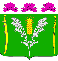 АДМИНИСТРАЦИЯСТАРОНИЖЕСТЕБЛИЕВСКОГО СЕЛЬСКОГО ПОСЕЛЕНИЯКРАСНОАРМЕЙСКОГО РАЙОНАПОСТАНОВЛЕНИЕ            НаименованиеКоличество              ИтогоСоставные материалы нестационарного объектаРазмерКоличествоИтогоПринял:_________________________Возвратил:________________________